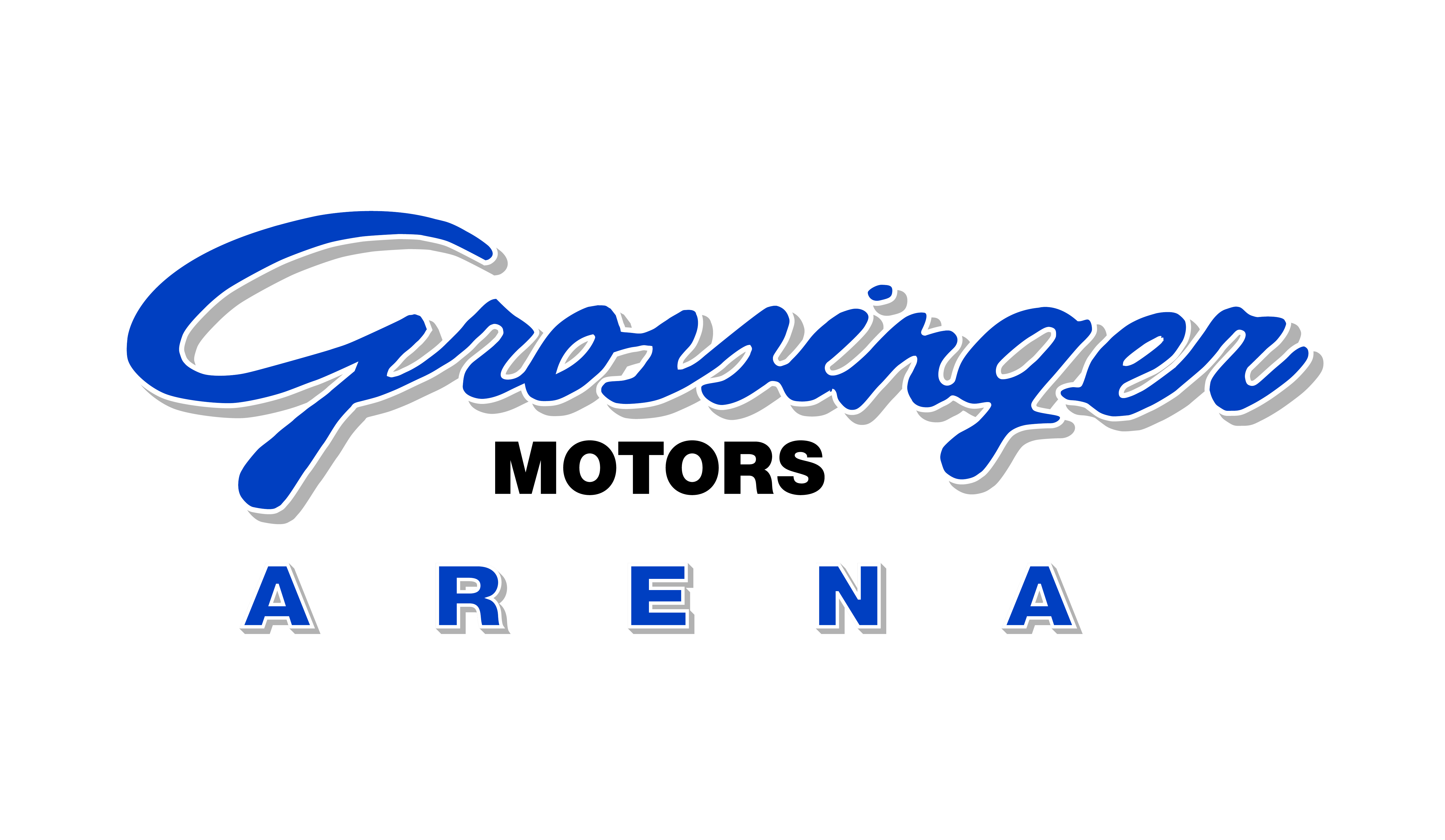 Banquet Menus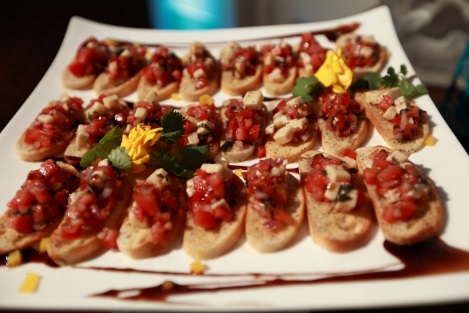 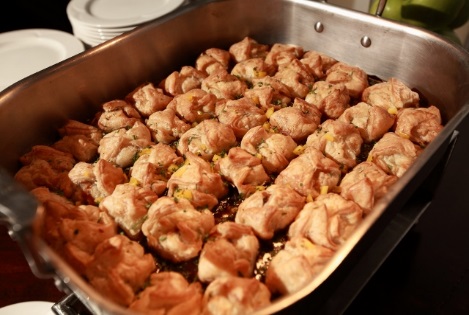 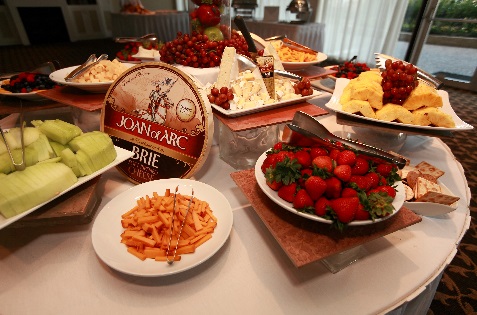 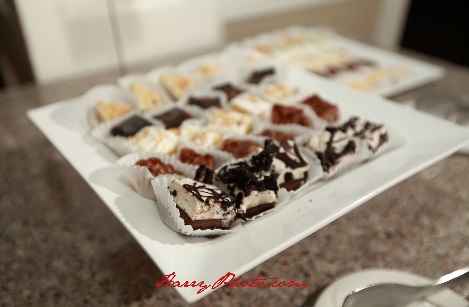 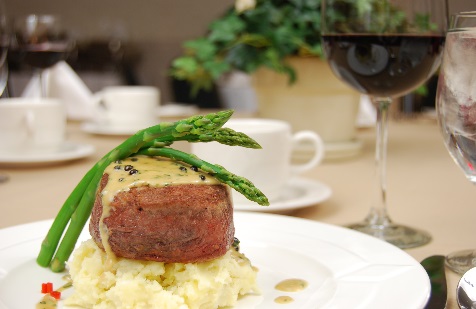 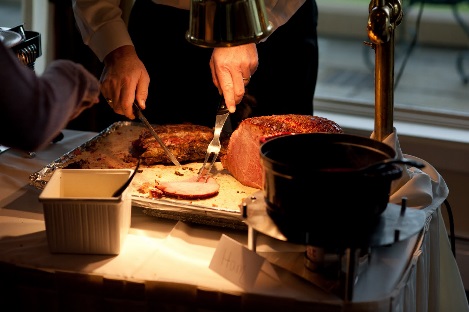 Catering Guidelines and ProceduresWelcome to the Grossinger Motors Arena. As the exclusive food & beverage provider for the venue, we are committed to bringing you and your guests the highest standards of quality food, beverages and service. We have developed the following guidelines to assist you in planning your event.  Carefully review the following policies and procedures, as they will assist you in this process. M E N U In addition to the standard menus detailed within, we can also provide you with the advantage of custom menu planning to meet any creative or budgetary needs for your event.  Please note, however, that due to fluctuating market prices, catering quotes are subject to change up to 30 days before your event.  Additionally, the State of Illinois’ health, liquor and insurance regulations prohibit any leftover food or beverage from being taken off the premises.APPLICABLE TAX & FEES• All food & beverage items are subject to a 19% service fee and 10.75% applicable, state and local taxes unless noted.• Illinois Sales Tax Exemption Certificates must be on file prior to the event and are applicable to the State sales tax     only.   The 2% city food and beverage and sales tax is still applicable.• Service fee and sales tax are subject to change without notice.GUARANTEESWhen placing your initial catering order an estimated number of guests will be used,  A guaranteed number of guests attending each function must be received from the group representative seven (7) business days (excluding weekends and holidays) prior to the function.  Groups larger than 500 or those with highly specialized menus require a guarantee to be given ten (10) business days prior to the function (excluding weekends and holidays). This guarantee cannot be reduced and will be the basis for a minimum charge.  If a guarantee is not given, the estimated count will be used and charged accordingly.  If a number greater than the guaranteed number is served, charges will be based on the number served.  Any increases will be subject to availability.  Additions to the catering order made after the guarantee is confirmed will be subject to a minimum 25% late fee.MEETING ROOM AND EVENT SPACE POLICYThe set up and lay out of the event space will be determined by the type of event, the requirements for the event,  the number of guests expected, and the best way that the space will need to function for guests and staff.  Care will be given to honor specific requests.  However, the final layout will be at the discretion of the Grossinger Motors Arena managers to insure that the layout will allow for the highest level of service.DELAYED OR EXTENDED SERVICEOn the day of your event, if the agreed upon beginning or ending service time of your meal function changes 30 minutes or more, an additional labor charge will apply. Should your event require extended pre or post service or stand by time, an additional charge will apply.ALCOHOLIC BEVERAGESThe Grossinger Motors Arena holds the exclusive liquor license from the State of Illinois Liquor Commission for the facility. Therefore, any beer, wine or liquor must be purchased and served through Grossinger Motors Arena catering services.  No alcoholic beverages may be removed from the premises.  We reserve the right to refuse service to any person deemed intoxicated or under the legal age of 21.  All guests must provide proper identification.DEPOSITS AND PAYMENTSA “Credit card Authorization” form will need to be completed and on file for all events.  A 10% deposit will be required upon booking the event.  This amount is based on the room minimum or the estimated charges.  50% of the estimated total is due six (6) months prior to the event.  The estimated balance will then be due and paid seven (7) days prior to the event date.  Final settlement of all charges on the account will occur within seven (7) business days after the event.  Acceptable forms of payment include cash, cashier’s check, and all major credit cards.   Deposits and payments are non-refundable and non-transferable.TABLE LINENSGrossinger Motors arena will provide complimentary white or black linens for banquet tables and food tables.  Expo and trade show events or any non-banquet type event may rent available table linens at $5.00 each.  A minimum seven (7) business day notice must be given to allow for special order.  ELECTRICAL and AUDIO/ VISUAL NEEDSGrossinger Motors arena can supply complete electrical and audio/ visual requests.  We require a minimum seven (7) business day notice for any specific requests.  Prices are subject to established rates with our contractors.  No outside vendors will be allowed for any electrical work on our premises. An estimated cost can be made available for all electrical or audio/ visual needs, upon request.SIGNS AND DECORATIONSGrossinger Motors Arena reserves the right to approve all signs and their placement.  Signs must be professionally printed and may not be taped, stapled, nailed or tacked to the tables, walls, floors or ceilings.  Our staff will be happy to assist in signage placement.  Depending on the labor and equipment involved, a minimum fee will be assessed.  All signage or decorations, must be removed from the premises at the end of the event, unless prior arrangements have been approved by Arena Management.Absolutely NO confetti, glitter, or silly string is to be used in any part of the arena.  Use of these items is subject to a minimum $500.00 cleaning fee. DAMAGE/ LOSS of PROPERTYGrossinger Motors Arena reserves the right to inspect and control all private functions.  Our professional staff is trained to recognize over consumption of alcohol and will inform the client of any concerns as to forego any possible damages.  We do not accept responsibility for any damage or loss of any merchandise or articles prior to, during or following a function at the Grossinger Motors Arena.  We cannot assume responsibility for exhibit material, samples, prizes, personal property and equipment, belonging to the customer or his agents that has been placed on the premises at the owner’s risk.Breakfast BuffetsThese breakfast options have a 10 person minimum and include regular & decaf coffee, juice and milk during breakfast service.The ContinentalEuropean style petite Danish, assorted bite size muffins, seasonal fresh fruit tray, Biscuits, and assorted breadsServed with butter, and jelly11.00The Bloomington Executive ContinentalBakery fresh doughnuts, European style petite Danish, assorted bite size muffins, seasonal fresh fruit display,Bagels with cream cheese, individual yogurts, biscuits, and assorted breads with butter, and jelly12.50Good Morning Bloomington BreakfastMaple smoked bacon, pork sausage links, scrambled eggs, seasoned breakfast potatoes, seasonal fresh fruit tray, biscuits and assorted breads with butter, and jelly15.00Southwest Breakfast BuffetScrambled eggs with crumbled turkey sausage, and toppings to include fresh guacamole, Santa Fe style black beans, Texas salsa, Pico de Gallo, shredded cheese, sautéed peppers and onions, fresh chopped cilantro, and crisp shaved lettuce15.00Breakfast EnhancementsAdd any of our specialty items to your buffet. Prices are per person.Grilled maple cured pit ham steaks2.00Southwest fajita frittata4.00Classic Quiche Lorraine3.00Breakfast StationsChef’s Specialty Eggs to Order StationChef prepared eggs to order with bacon bits, diced ham, crumbled turkey sausage, diced tomato, onions, bell peppers, salsa, spinach, jalapenos, olives, cheddar blend cheese, and feta cheese.16.00 Per personBiscuits, and Gravy StationClassic buttermilk biscuits served with country style sausage gravy.4.00 Per personOatmeal BarSteel cut oats with toppings to include raisins, dried cranberries, brown sugar, whipped butter, baked apples,      whole milk, and maple syrup.3.00 Per personPancake or French Toast BarButtermilk pancakes or fresh dipped French toast slices served with maple syrup, strawberry topping, blueberry topping, chocolate chips, whipped cream, butter, and powdered sugar6.00 Per personA la Carte ItemsBreakfast Donuts – 22.00/ dozenDanish – 23.00/ dozenCroissants- 24.00/ dozenBagels w/ Cream Cheese – 24.00/ dozenIndividual Yogurts – 3.00 eachWhole Fresh Fruit - 1.75 eachSeasonal Fruit Bowl - 6.00/ per personIndividual Cereals w/Milk - $2.50/ eachAssorted Granola Bars – 2.50 per personFull sized Candy Bars - $3.00 per personBeveragesCoffee - Regular or Decaf,   28.00/ gallon                                                             Bottled Water - 3.00/ bottle                                                             Assorted Fruit Juices – 29.00/gallon                                                             Soda - 3.00/ can                                                             Iced Tea – 28.00/ gallon                                                             Fruit Punch – 28.00/gallon                                                            Lemonade – 28.00/ gallonBakeryCookies- 22.00 /dozenBrownies- 24.00/ dozenRice Krispy Treats – 18.00/ dozenHalf Sheet Cake- 120.00Full Sheet Cake- 220.00SNACKSPretzels, Popcorn, or Chex Mix - 12.00 per pound                                                 Mixed Nuts – 22.00 per poundLight OptionsMenus include iced tea, coffee and water during service. Entrées are served with warm rolls and butter.SaladsSelect one of the following entrées to serve to all guests in attendance. Mediterranean Salad - 15.00Herb Marinated Chicken Breast served over Field Greens, Sun-Dried Tomatoes, Kalamata Olives, Feta Cheese, Roasted Red Peppers, Artichoke Hearts, and Balsamic VinaigretteOriental Chicken Salad - 15.00Thai Chicken Breast, Napa Cabbage, Orange Segments, Bean Sprouts, Crispy Rice Noodles, Oriental Vegetables, Sesame VinaigretteChopped Salad - 14.00Grilled Chicken Breast, Fresh Garden Greens, Avocado, Crumbled Smoked Maple Bacon, Maytag Bleu Cheese, Herb Crouton and Your Choice of DressingTrinity Salad Lunch - 14.00Mixed Greens Salad, Chicken Salad made with Pecans and Purple Grapes, Seasonal Fruit Salad & Dressings served on the sidePrime Chopped Salad - 16.00Grilled Beef Tenderloin, Cobb Salad with Romaine Lettuce, Crispy Bacon, Gorgonzola Cheese, Scallions, Hardboiled Egg, Tomatoes, Avocado, and Fresh Herb VinaigrettePlantation Salad - 14.00Field Greens and Romaine, Green Apples, Toasted Pecans, Cranberries, Goat Cheese, Raspberry-Balsamic DressingBoxed Lunch OptionsPlease select one option to be served for your group.Traditional Boxed Lunch - $12.00Selection of sandwich served on a fresh Brioche bunAll sandwiches served with a bag of potato chips, chocolate chip cookie, and soft drink or bottled waterTurkey and Swiss -Roast Beef and Cheddar -Ham and Cheddar –Gourmet Wraps Boxed Lunch - $14.00Selection of sandwiches are served as a wrapAll sandwiches served with a bag of potato chips, pasta salad, chocolate chip cookie, and soft drink or bottled water-  Chicken Club Wrap – Grilled Chicken, Swiss cheese, Bacon, Lettuce, Tomato and honey Dijon mayonnaise-  Double Stacked Club Wrap – Cured Ham, Smoked Turkey, Baby Swiss cheese, B.L.T, and mayonnaise-  Grilled Vegetable Wrap – Assorted fresh grilled vegetables, lettuce, tomato, and balsamic aioliThemed BuffetsMenus include iced tea, and water during meal service.Minimum of 20 persons guaranteedMidwest Deli Buffet - 15.00Thin sliced ham, turkey, and beef with assorted cheeses, lettuce, tomato, onion, and pickle. Southern style potato salad, marinated tomato cucumber salad, fresh house made lattice chips, celery and carrots with ranch dip, assorted breads and assorted cookiesThe Smokehouse Buffet- 15.00Your choice of in-house smoked pork, chicken, or beef brisket served with BBQ, hot sauce, honey garlic sauce, buttery garlic mashed potatoes, petite corn on the cob, fresh made lattice chips, assorted breads, and assorted cookies2 Meat buffet 17.00 per person3 Meat buffet 19.00 per personTailgate Buffet - 14.00Fresh grilled hamburgers and hotdogs served with all the condiments. Accompanied by sweet maple brown sugar baked beans, crisp cilantro slaw, fresh made lattice chips, assorted breads and assorted cookiesAdd grilled chicken breasts 4.00 per personAdd bratwurst or Italian sausage 4.00 per personAdd chili and cheese 2.00 per personItalian Vacation Buffet - 14.00Classic Caesar salad, Entrée served with cavatapi and fettuccini noodles, choice of two sauces; Marinara sauce, Meat sauce, Alfredo, or Pesto sauce, with garlic bread sticks, and green beans with bacon and onion and assorted cookiesAdd Italian meatballs 2.00 per personAdd grilled Julienne chicken strips 3.00 per personSouth of the Border Buffet – 15.00Southwestern slaw served with a cilantro lime vinaigrette, chicken fajitas served with onions and peppers, shredded cheese, sour cream, and warm tortillas, cheese enchiladas, fresh chips and salsa, Spanish rice, black beans and assorted cookiesBuffetsMenus include rolls with butter, iced tea, and water during meal service.Minimum of 25 persons guaranteedSalad OptionsPlease select one option for the buffetGarden salad- mixed greens, red onions, cucumbers and cherry tomatoes served with balsamic vinaigrette and ranch dressingsClassic Caesar Salad – Chopped romaine, herbed croutons, parmesan cheese and traditional Caesar dressingTomato, Cucumber, Red Onion Salad- served with a sweet onion vinaigretteSpinach Salad – baby spinach, fresh mushrooms, hard-boiled egg and herbed croutons, served with a warm bacon dressing.Entrée OptionsPlease select one option for your buffet.  Add $5.00 per person for a 2nd entrée optionRoasted Pork Loin – 18.00   Oven Roasted pork loin with cranberry sage demi-glaceDemi Chicken Breast - 16.00    Sautéed chicken breast topped with a mushroom demi-glaceApple Jack Chop - 19.00    Hand cut pork chop stuffed with granny smith apple stuffing topped with apple                                                      Jack brandy sauce          Medallions of Beef - 22.00     Petite beef tenderloin medallions with bourbon glaze	Classic American Meatloaf Buffet - 15.00 Classic American beef meatloaf with a sweet onion tomato glazeBeef Tips Stroganoff - 18.00   Seared sirloin beef tips slowly roasted in brown sauceChicken Florentine - 17.00   Sautéed chicken breast topped with a Florentine cream sauceStuffed Tilapia - 18.00 Oven roasted tilapia stuffed with crab meat and topped with a lemon cream sauceRoasted Salmon Ponchatrain - 20.00    Seared Salmon fillet with white wine butter sauceEggplant Parmesan - 13.00       Breaded Eggplant Parmesan with Charred Tomato SaucePasta Primavera – 13.00   Penne noodles with assorted fresh roasted vegetables, tossed with olive oil, herbs and                                                   Parmesan cheeseSIDE OptionsPlease select two options for your buffetHerb Roasted Red PotatoesAu Gratin PotatoesGarlic Whipped PotatoesLong Grain Wild RiceWild Mushroom RisottoBrown Sugar Glazed CarrotsSeasonal Grilled VegetablesGreen beans, with Caramelized onions and baconDESSERTSA dessert may be added to your buffet for an additional per person charge Please select one of the following options  Chicago CheesecakeGraham Cracker Crust with strawberry, andBlueberry topping. 5.00Bread PuddingFrench Custard with Rum Sauce 6.00Triple Chocolate CakeMoist Chocolate Cake with Layers of Decadent Chocolate Mousse 5.00Italian Cream CakeAmaretto, and caramel sauce 5.00Carrot CakeMoist Spice Cake with Shredded Carrots, Toasted Nuts, and Cream Cheese Frosting 5.00Pecan PieSweet, gooey pie made with pecans 5.00Turtle CheesecakeCreamy Cheesecake with Pecans, Caramel, and Chocolate 6.00Brownie BitesMini brownie dessert treats 5.00Plated DinnersMenus include; iced tea, regular & decaf coffee and water and are served with warm rolls and butter.Select one of the following entrées to serve to all guests in attendance.   All entrées served with House salad and Chef’s choice vegetables. Chef’s FeatureChef’s Choice First Course- Salad, Hot Entrée, Starch and Vegetable 25.00Young Farm Raised Chicken BreastWildwood Mushroom Sauté, Garlic Whipped Potato Puree 27.00Fire Roasted ChickenWith Rosemary Pan Jus, Truffle Mac N’ Cheese 28.00Zinfandel Braised Beef Short RibsWhite Cheddar Whipped Potatoes 32.00Herb Infused Pork TenderloinDried Cherry Sauce, Scalloped Potatoes 29.00Slow Roasted Sirloin Steak Herb Butter, Fingerling Potato Ragout 29.00Tortilla Crusted Chicken BreastAncho Cream Sauce, Cilantro Lime Rice 26.00Stuffed Chicken RouladeSundried Tomato Basil Cream, Duchess Potatoes 30.00Grilled Ginger SalmonBaby Bok Choy and Asian Vegetable Sauté, Jasmine Rice 28.00Thyme Seared Market FishOrange Ginger Butter, Saffron Truffle Risotto 29.00Seared Beef TenderloinCabernet Demi Reduction, Bleu Cheese Dauphinoise Potatoes 34.00DUET: Sirloin Steak & Herb Infused Breast of ChickenWith Fingerling Potato Ragout 35.00DUET: Petite Filet & Garlic ShrimpSaffron Butter, Duchess Potatoes 38.00DUET: Seared Beef Tenderloin & Chicken Florentine RouladeCabernet Demi Reduction, Butter Whipped Potatoes 39.00DUET: Petite Filet & Pecan Crusted Sea BassSundried Tomato Butter, Spinach Risotto 40.00Meal Enhancements$75 attendant fee per attendant.  25 person minimum   Carving Station 18.00Chef carved meat station to include House smoked beef brisket and smoked turkey breast with an assortment of sauces, and silver dollar rollsBaked Potato Bar   9.00Baked russet, and sweet potatoes with whipped butter, sour cream, bacon bits, shredded smoked chicken, sautéed onions & peppers, cheddar cheese sauce, diced tomato, shredded cheese blend, scallions, brown sugar, maple syrup, and candied pecansMashed Potato Bar   11.00Mashed Yukon gold potatoes, skin on red garlic mashed potatoes, traditional white mashed potatoes, and sweet potato mashed potatoes.   All with an assortment of toppings that include: whipped butter, sour cream, bacon bits, shredded smoked chicken, sautéed onions & peppers, brown gravy, diced tomato, shredded cheese blend, scallions, brown sugar, maple syrup, and candied pecans.Mac and Cheese Station   8.00Home style mac and cheese with crunchy bread topping, white Monterey Jack mac and cheese served with crumbled turkey sausage, in house shredded smoke chicken, broccoli bites, scallions, blue cheese crumbles, parmesan cheese and sour creamStir Fry Station    14.00Jasmine, and brown rice with Teriyaki beef and sesame chicken. Served with carrots, broccoli, red peppers, mushrooms, and cabbageSnack BreaksAll stations require a minimum of 10 guests and priced per personFiesta BreakTri colored tortilla chips, guacamole, salsa, and spicy queso6.00Healthy BurstSliced seasonal fresh fruit and berries, fresh vegetable crudité, low fat ranch dip, granola bars and assorted yogurts7.00BallparkFreshly popped buttery popcorn, roasted peanuts, warm soft pretzels, assorted candy bars and assorted sodas.7.00ChocoholicChocolate chip cookies, double chocolate cookies, Snickers and Hershey bars, hot cocoa and chocolate milk.7.50Mid-Day MunchiesAssorted bags of chips and candy bars, mixed nuts, pretzels and fresh buttery popcorn.6.00Unlimited Self-Serve Beverage StationFreshly brewed regular and decaf coffee, selection of hot teas, bottled water, iced tea and assorted sodas8.00Hors D’oeuvresPrices listed below are PER PIECE All require a minimum of 25 guestsCHICKEN & BEEFCarved Smoked Beef on Silver Dollar Rolls, Horseradish Mayo 			3.50Miniature Beef Wellington					                 	3.50Top Sirloin Sliders with American Cheese					               3.00Peppered Roast Beef Tenderloin with Horseradish on Toasted Rounds		               4.00Tenderloin of Beef Brochettes						               3.00Beef Sirloin Roll with Herbed Boursin Cheese		                                            4.00Beef or Chicken Empanadas, House Made Salsa				               2.75Buffalo Chicken Sliders with Pepper Jack Cheese 				               3.00Chicken or Beef Satay Skewers with Sweet Soy Sauce			                              3.00Grilled Chicken Breast Wrapped in Jalapeno and Bacon		 	               3.50Mini Chicken Cordon Bleu                                                                   	 	               3.00Mini Chicken, Tuna or Egg Salad Croissants					               2.25Pecan Crusted Chicken Tenders with Honey Mustard			               2.50Smoked Chicken Drummies with Blue Cheese Dip                               	                              3.00Tuscan Chicken & Fontina Bites, Tomato Vodka Sauce                                   	               3.00Smoked Chicken Quesadilla Triangle		                                 	               2.25Southern Chicken Slider with Sausage Gravy & Mashed Potato  	                             3.00PORK & TURKEYMini Pepperoni Pizzas					               		2.00Mini Turkey or Ham & Cheese Croissants					               2.25Continental Finger Sandwiches	                                                                        	               2.00Prosciutto and Cream Cheese Tortilla Wraps		                                            3.00Prosciutto Wrapped Asparagus Spears					              3.00Hors D’oeuvresPrices listed below are PER PIECE.All require a minimum of 25 guestsSEAFOODCoconut Shrimp    	                                                                                 	3.50Texas Gulf Shrimp filled with Jalapeno and Cheese		                 	3.50Jumbo Cold Boiled Shrimp, Cocktail & Remoulade Sauces			3.50Shrimp with Pesto Cream Cheese on Baguette	                                	4.00Smoked Salmon and Dill Caper Cream Cheese Tortilla Wraps	                	3.25Smoked Salmon on Crostini with Lemon Caper Aioli				3.25Salmon Rose on Pumpernickel Round	                                                	3.25Lump Crab Cakes, Cajun Dipping Sauce		                                 	4.00LIGHT OPTIONS                         Antipasto Skewers: Sun-dried Tomato, Mozzarella & Artichoke		           2.50                         Basil Pesto and Artichoke on Toast Points				           3.00                         Boursin Stuffed Strawberries with Toasted Pecans	                                         3.00                         Tomato Basil & Mozzarella Bruschetta Crostini 			           2.50                        Mini Cheese Pizzas							           2.00                        Cream Cheese Stuffed Jalapeno Poppers 				           2.00                        Mini Brie en Croute with Raspberry		                                                       3.00                        Spinach and Feta Cheese Wrapped in Phyllo	                                                       2.50                       Wild Mushroom Turnover with Herbs in Puff Pastry		                         2.75DESSERTSPrices listed below are per personChicago CheesecakeGraham Cracker Crust with strawberry andBlueberry topping. 5.00   Bread Pudding   French Custard with Rum Sauce 6.00Triple Chocolate CakeMoist Chocolate Cake with Layers of Decadent Chocolate Mousse 5.00Italian Cream CakeAmaretto, and caramel sauce 5.00Carrot CakeMoist Spice Cake with Shredded Carrots, Toasted Nuts, and Cream Cheese Frosting 5.00Pecan PieSweet, gooey pie made with pecans 5.00Turtle CheesecakeCreamy Cheesecake with Pecans, Caramel and Chocolate 6.00Brownie BitesMini brownie dessert treats 5.00DESSERT DISPLAYSChocolate Fountain Station – 9.00 per person (1 1/2 hour of service)   Minimum of 50 guests will be required for the Chocolate Fountain.  Milk Chocolate Fountain with an assortment of items such as Brownie Bites, Strawberries, Bananas, Marshmallows, Pretzels, and moreIce Cream Sundae Station – 6.00 per personMinimum of 25 guests - which will be available for a maximum of 1 hour to insure quality.    Vanilla Ice Cream served with Chocolate, Caramel and Raspberry Sauces, along with a variety of toppings.Jumbo Cupcakes - 4.00 each 1 dozen minimumHost’s choice of Chocolate, Vanilla, Red Velvet, or Carrot Cake cupcakes and Host’s Choice icing flavorChocolate Covered Strawberries – 1 dozen minimumSolid Milk Chocolate- 3.50 per piece // Tuxedos or Initials- 5.00 per pieceBAR OPTIONSAlcohol pricing includes a 10.75% sales tax.  19% service charge will be added to list pricing.All bars are subject to a $150.00 per hour minimum and $20 per hour per bartender fee.OPEN BAR PACKAGESMinimum of 25 guests will be required for an open Bar.Bar Packages must be purchased for the ENTIRE length of your event for ALL guests in attendance. Guests are charged per person regardless of the amount consumed.Beer & WineIncludes domestic & imported beers and house wines.2 hours	$19		3 hours	$24		4 hours	$30Call Liquors, Beer & WineIncludes call brand liquors, domestic & imported beers and house wines.2 hours	$24		3 hours	$29		4 hours	$35Premium Liquors, Beer & WineIncludes premium brand liquors, domestic & imported beers and house wines.2 hours	$29		3 hours	$40		4 hours	$50OPEN TAB BARCharged per beverage consumedAll beverages consumed will be charged to the master bill. Host selects type of beverages and brand level to be offered. Each drink will be charged per individual drink, then added to the final invoice. (See cash bar price list on page 20 for more details.)A LA CARTEHost may select kegs and bottles of wine to be added to the master bill.  Alcohol pricing includes a 10.75% sales tax.     19% service charge will be added to list pricing.Kegs of BeerYields approximately 120 beersDomestic Keg- 300.00  (Pricing and availability of import kegs upon request)Wine & ChampagneWine by the bottle: House 23.00 // Upper Tier 28.00Champagne by the bottle: 26.00 Champagne Toast 4.00 per person(25 person minimum for champagne toast)CASH BARGuests are responsible for purchasing drinks. The host is responsible for a bar minimum of $150.00 per hour, per bar and a $20 per hour per bartender fee.  If the minimum is not met, the host will be responsible for the balance. Prices listed below INCLUDE applicable taxes.Priced Per DrinkDomestic and Import Beer 6.00 //House Wine 6.00Champagne may only be purchased by the bottle.Call Liquor 7.00 // Top-Shelf 8.00Soda or Bottled Water 3.00LIQUOR BRANDSWe reserve the right to make substitutions of equal value.Premium Liquors may includeSmirnoff VodkaTanqueray GinJim Beam BourbonCaptain Morgan Spiced RumBacardi RumMalibu Coconut RumDewar’s ScotchCuervo TequilaAmarettoTop Shelf Liquors may include Absolut VodkaBombay Sapphire GinJack Daniel’s WhiskeyMakers Mark Bourbon Glenlivet12 Scotch                                            Crown Royal WhiskeyPatron TequilaBaileys Irish CreamKahluaBEER & WINEDomestic BeersBud Light, Budweiser, Coors Light, Miller Lite, Michelob UltraImported/ Premium BeersShiner Bock, Corona, Corona Light, Sam Adams Boston Lager, 312House WinesChardonnay, Cabernet Sauvignon, Merlot, White Zinfandel, Brut ChampagnePremium Tier WinesSee Wine List for the following varietals: Pinot Grigio, Riesling, Sauvignon Blanc, Chardonnay, White Zinfandel, Pinot Noir, Merlot, Cabernet Sauvignon, Malbec  